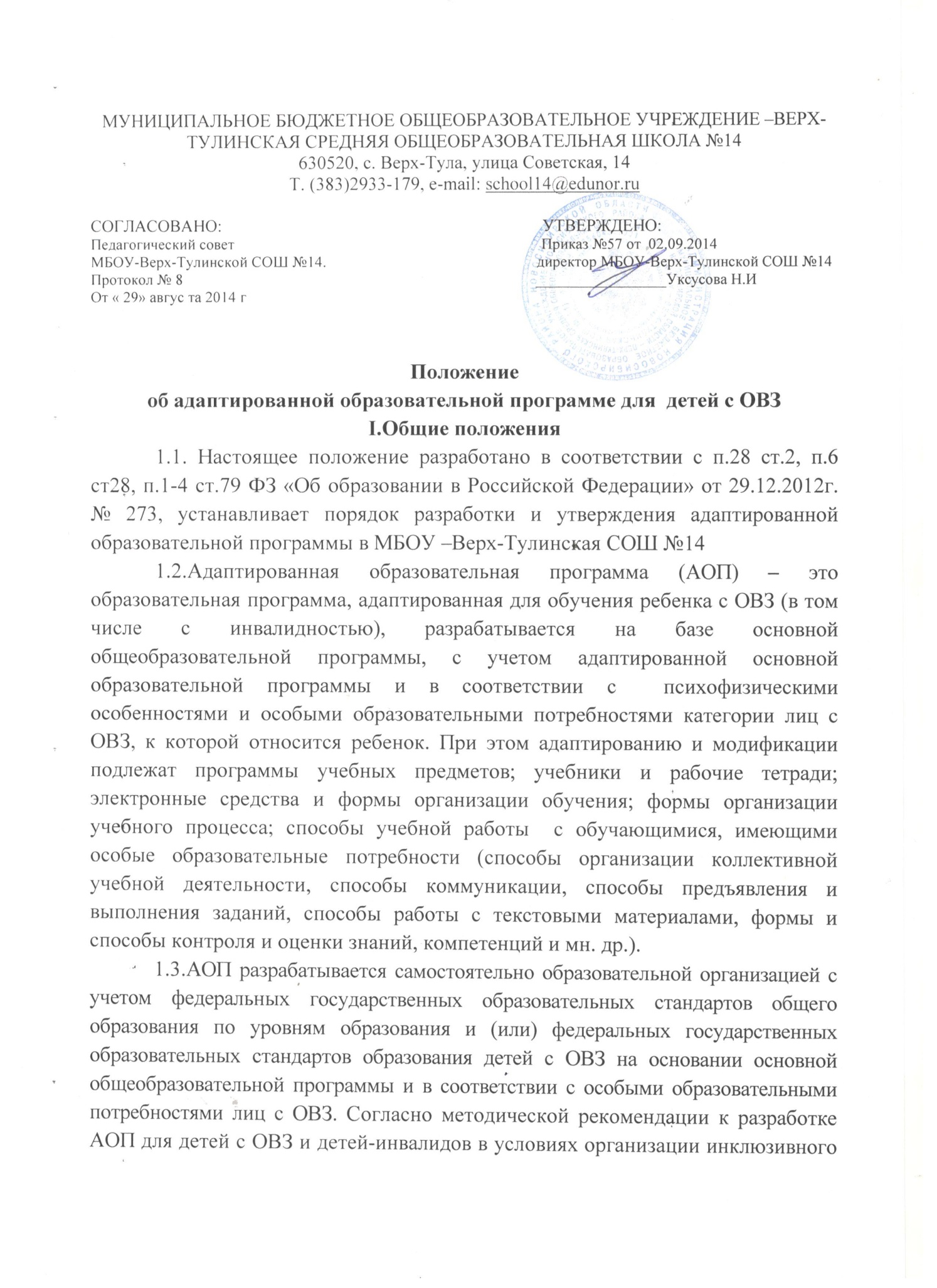 обучения возможны варианты формирования АОП, исходя их психофизических особенностей ребенка и особых образовательных потребностей. 1.3.1.Если обучающиеся с ОВЗ могут освоить стандарт начального общего и  основного общего образования(Адаптированная образовательная программа  для детей с задержкой психического развития:- «АОП НООдля детей с ЗПР (Вариант 1.,Вариант2)Вариант 1. предполагает, что обучающийся с ЗПР получает образование, полностью соответствующее по итоговым достижениям к моменту завершения обучения  образованию  обучающихся,  не  имеющих  ограничений  по возможностям здоровья, в те же сроки обучения(1 -4 классы).«АОП НООдля детей с ЗПР» представляет  собой  адаптированный  вариант  ООП НОО.Требования  к  структуре  АОП  для детей с ЗПР  (в  том  числе  соотношению обязательной  части  и  части,  формируемой  участниками  образовательных отношений  и  их  объему)  и  результатам  ее  освоения  соответствует  ФГОС НОО. Адаптация  программ  предполагает  введение программы  коррекционной  работы, ориентированной на  удовлетворение особых  образовательных  потребностей  обучающихся с  ЗПР.  Обязательными условиями реализации АОП обучающихся с ЗПР является психолого-педагогическое сопровождение обучающегося,  согласованная  работа  учителя начальных  классов, учителей-предметников  с педагогами,  реализующими  программу  коррекционной работы, содержание которой для каждого обучающегося определяется с учетом его особых образовательных потребностей на основе рекомендаций ТПМПК .Вариант 2 предполагает, что обучающийся с ЗПР получает образованиесопоставимое по итоговым достижениям к моменту завершения школьного обучения с образованием сверстников без ограничений здоровья,  но  в  более пролонгированные  календарные  сроки,  которые определяются Стандартом.Сроки получения начального общего образования обучающимися с ЗПР пролонгируются   с   учетом   психофизиологических   возможностей   и индивидуальных  особенностей  развития  данной  категории  обучающихся  и составляют5 лет (с обязательным введением первого дополнительного класса)..-«АОП ООО  для детей с ЗПР»Адаптация  программ  предполагает  введение программы  коррекционной  работы, ориентированной на  удовлетворение особых  образовательных  потребностей  обучающихся с  ЗПР.  Обязательными условиями реализации АОП обучающихся с ЗПР является психолого-педагогическое сопровождение обучающегося,  согласованная  работа  учителя начальных  классов, учителей-предметников  с педагогами,  реализующими  программу  коррекционной работы, содержание которой для каждого обучающегося определяется с учетом его особых образовательных потребностей на основе рекомендаций ТПМПК .Завершается освоение основных образовательных программ государственной итоговой аттестацией в формах и порядке, установленном Минобрнауки России. Обучающимся с ОВЗ, освоившим образовательный стандарт, выдается документ государственного образца.1.3.2.Если обучающиеся с ОВЗ  не способны к освоению в полном объеме  основного образовательного стандарта образованияразрабатывается «Адаптированная образовательная программа  для детей с умственной отсталостью».Учебный план для обучающихся, не способных освоить образовательный стандарт, разрабатывается с учетом их психофизических  особенностей. При этом «образовательный» блок имеет отличия в наименовании предметов и объему.        Адаптация программы осуществляется в разделах:учебный план; система условий;планируемые результаты; система оценки; программы учебных предметов, курсов,..Обучающимся  с ОВЗ,  обучавшимся по АОП для детей с умственной отсталостью, выдается свидетельство об обучении.1.3.3.Для детей со сложным дефектом (сочетание психических и (или) физических недостатков подтвержденных в установленном порядке) образовательный процесс  организуется в соответствии с индивидуальными учебными планами, разрабатываемыми образовательными учреждениями самостоятельно(Адаптированная образовательная программа  для детей со сложной структурой дефекта).1.4.Решение о переводе обучающегося с ОВЗ на АОП принимается на основании рекомендаций территориальной психолого-медико-педагогической комиссии и при согласии письменном заявлении родителей (законных представителей). 1.5. Педагогический совет общеобразовательного учреждения ежегодно утверждает АОП для обучающихся с ОВЗ и (или) группы обучающихся с ОВЗ. II. Структура адаптированных образовательных программ обучения детей с ОВЗ2.1. Адаптированная образовательная программа  начального общего образованиядля детей с задержкой психического развития(Вариант 1.,Вариант 2.)1. ЦЕЛЕВОЙ РАЗДЕЛ1.1. Пояснительная записка1.1.1. Цели реализации адаптированной образовательной программы начального общего образования обучающихся с ограниченными возможностями здоровья1.1.2. Психолого-педагогическая характеристика обучающихся1.1.3. Особые образовательные потребности обучающихся с ограниченными возможностями здоровья1.1.4. Принципы и подходы к формированию адаптированной образовательной программы начального общего образования1.1.5. Общая характеристика адаптированной основной образовательной программы начального общего образования1.2. Планируемые результаты освоения обучающимися с ограниченными возможностями здоровья адаптированной  образовательной программы начального общего образования1.3. Система оценки достижения обучающимися с ограниченными возможностями здоровья планируемых результатовосвоения адаптированной образовательной программы начального общего образования.2. СОДЕРЖАТЕЛЬНЫЙ РАЗДЕЛ2.1. Программа учебных предметов    2.1.1. Основное содержание учебных предметов2.2. Программа формирования универсальных учебных действий2.3. Программа духовно-нравственного развития2.4. Программа формированияздорового и безопасного образа жизни2.5. Программа коррекционной работы2.6. Программа внеурочной деятельности3. ОРГАНИЗАЦИОННЫЙ РАЗДЕЛ3.1.Учебный план начального общего образования для обучающихся с ограниченными возможностями здоровья3.3.Система условий реализации адаптированной образовательной программы начального общего образования обучающихся с ограниченными возможностями здоровья2.2. Адаптированная образовательная программа  основного общего образованиядля детей с задержкой психического развитияОбщие положенияПсихолого-педагогическая характеристика обучающихся с задержкой психического развития.Особые образовательные потребности обучающихся с задержкой психического развития.Кадровые и материально-технические  условияУчебные планы2.3. Адаптированная образовательная программа  для детей с умственной отсталостьюОбщие положенияПсихолого-педагогическая характеристика обучающихся с легкой умственной отсталостью (интеллектуальными нарушениями)Кадровые и материально-технические  условияПрограммы, учебникиУчебные планы2.4. Адаптированная образовательная программа  для детей со сложной структурой дефектаОбщие положенияПсихолого-педагогическая характеристика обучающихся со сложной структурой  дефекта.Кадровые и материально-технические  условияОрганизация внеурочной деятельностиУчебные планы